                                                                                                           Межрайонная ИФНС России №1 по Республике Крым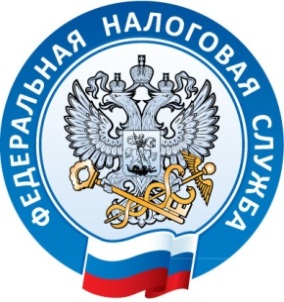  г. Джанкой, ул. Дзержинского,30                                                                                                                                                   тел. (36564)3-14-2406.02.2017Предоставляем расчеты по страховым взносам             в электронной форме! Cогласно положениям Федерального закона от 03.07.2016 № 243-ФЗ «О внесении изменений в части первую и вторую Налогового кодекса Российской Федерации в связи с передачей налоговым органам полномочий по администрированию страховых взносов на обязательное пенсионное, социальное и медицинское страхование», налоговые органы будут осуществлять администрирование страховых взносов.Пунктом 10 статьи 431 Налогового кодекса предусмотрено, что плательщики, у которых среднесписочная численность физических лиц, в пользу которых производятся выплаты и иные вознаграждения, за предшествующий расчетный (отчетный) период превышает 25 человек, а также вновь созданные (в том числе при реорганизации) организации, у которых численность указанных физических лиц превышает данный предел, представляют расчеты по страховым взносам в налоговый орган в электронной форме с использованием усиленной квалифицированной электронной подписи по телекоммуникационным каналам связи.Таким образом, лица, на которых возложена обязанность представлять расчет по страховым взносам в электронной форме, должны обеспечить электронное взаимодействие с налоговым органом по телекоммуникационным каналам связи через оператора электронного документооборота.Пользуйтесь электронными сервисами и экономьте свое время!!!Межрайонная ИФНС России №1 по Республике Крым